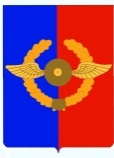 Российская ФедерацияИркутская областьУсольское районное муниципальное образованиеАДМИНИСТРАЦИЯ Городского поселенияСреднинского муниципального образованияП О С Т А Н О В Л Е Н И Еот 23.01.2017 г.                                п. Средний                                                 № 06О внесении изменений в постановление № 26 от 06.04.2016г. «Об определении уполномоченного органа местного самоуправления по осуществлению контроля в сфере закупок товаров, работ, услуг для обеспечения муниципальных нужд городского поселения Среднинского муниципального образования»В целях реализации положений Федерального закона от 05.04.2013 №44-ФЗ «О контрактной системе в сфере закупок товаров, работ, услуг для государственных и муниципальных нужд»,  в соответствии со ст.23, ст. 47 Устава городского поселения Среднинского муниципального образования, администрация городского поселения Среднинского муниципального образования П О С Т А Н О В Л Я Е Т:1. пункт 1 постановления изложить в следующей редакции «Определить уполномоченным органом местного самоуправления  по осуществлению контроля в сфере закупок товаров, работ, услуг для обеспечения муниципальных нужд городского поселения Среднинского муниципального образования администрацию городского поселения Среднинского муниципального образования.» 2. пункт 1.3 порядка изложить в следующей редакции «Проверки в части соблюдения требований законодательства в сфере закупок товаров, работ и услуг для обеспечения муниципальных нужд осуществляет администрация городского поселения Среднинского муниципального образования (далее – Контролирующий орган). Непосредственными  исполнителями являются специалисты  администрация городского поселения Среднинского муниципального образования (далее – инспекция), права и обязанности, которых устанавливаются должностными инструкциями, утвержденными в установленном  порядке.»          3.  Специалисту делопроизводителю опубликовать в средствах массовой информации и на официальном информационном сайте сети Интернет.          4.  Настоящее  постановление  вступает  в  силу  со  дня   подписания и распространяется на правоотношения, возникшие с 01 января 2017 года.          5. Контроль за исполнением настоящего постановления возложить на главного специалиста по экономической политике – контрактного управляющего.Глава городского поселенияСреднинского муниципального образования                   В.Д. Барчуков